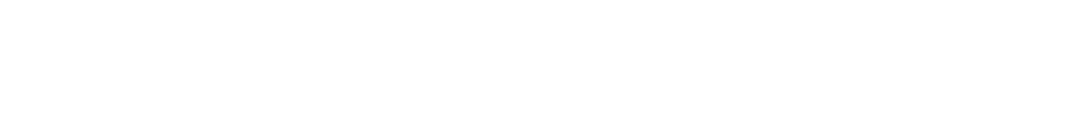 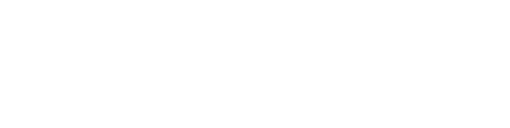 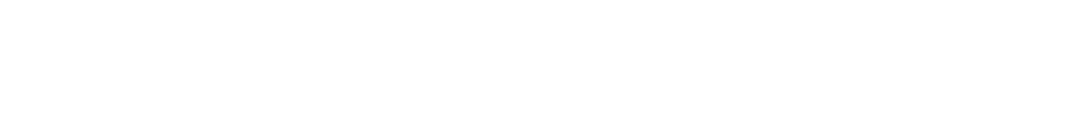 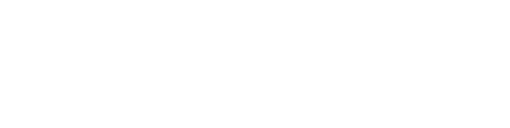 ●送信番号の間違いがないようにご注意ください。●FAX（050-2013-4750）へ送信後は、電話（019-604-3303）にて受信の確認をお願いします。※託児を希望される方はヒアリングがありますので、必ずお電話をお願いします。●個人情報の取り扱いは、もりおか女性センターが適切に管理いたします。※もりおか女性センター「2.11 防災シンポジウム」、盛岡市「一人ひとりの”いろ”を地域の力に」共通の 申込用紙になります。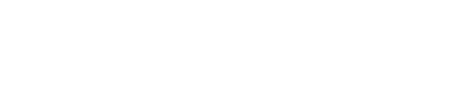 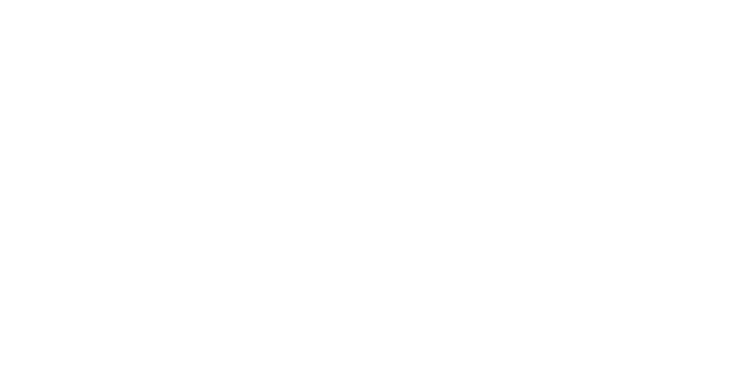 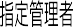 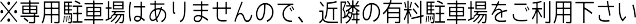 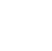 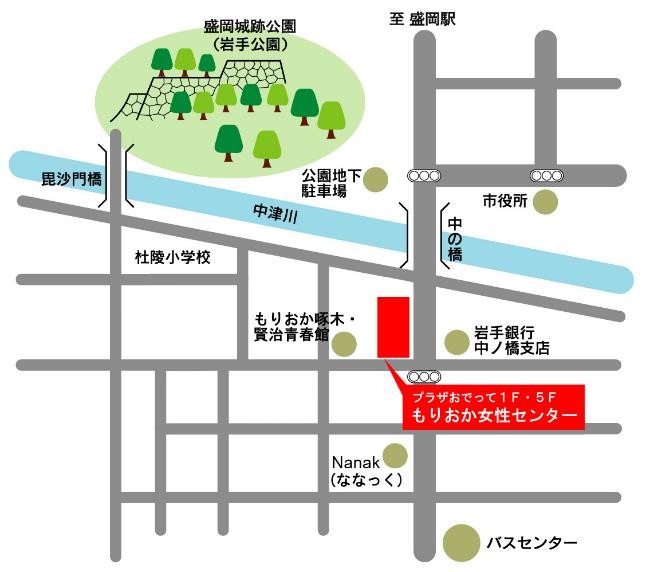 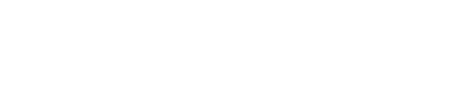 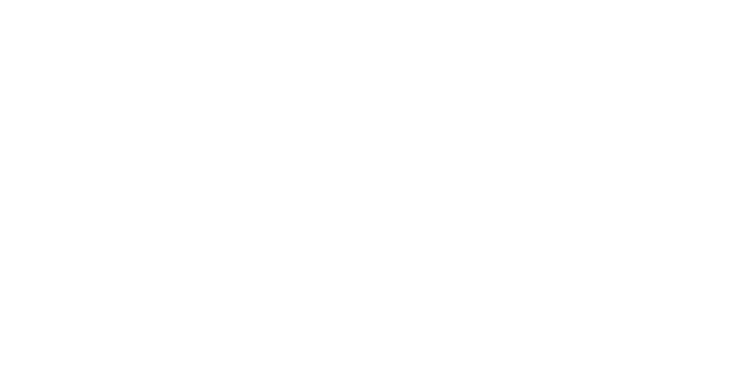 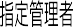 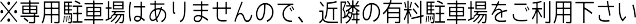 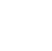 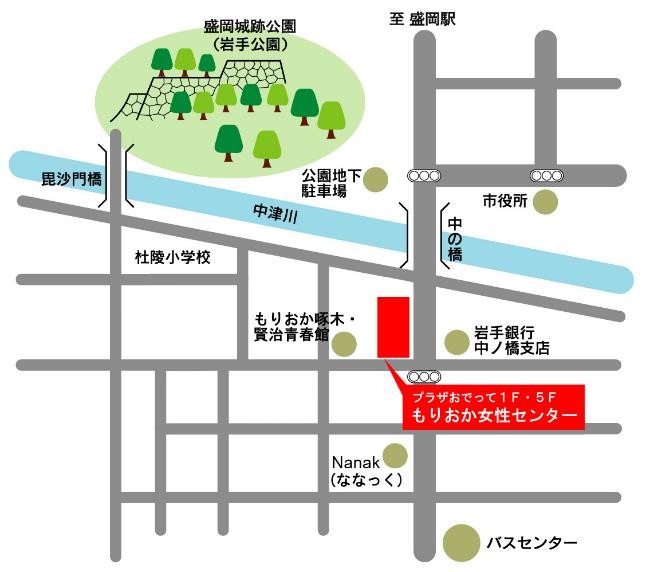 （ふりがな）氏名（市町村名）お住まい電話番号託児の有無参加希望に✔※両方ご参加いただけます□ 13:00～14:302.11 防災シンポジウム□ 14:45~16:15「一人ひとりの”いろ“を地域の力に」□ 13:00～14:302.11 防災シンポジウム□ 14:45~16:15「一人ひとりの”いろ“を地域の力に」□ 13:00～14:302.11 防災シンポジウム□ 14:45~16:15「一人ひとりの”いろ“を地域の力に」□ 13:00～14:302.11 防災シンポジウム□ 14:45~16:15「一人ひとりの”いろ“を地域の力に」